Besluitenlijst college van 28 maart 2022Beheer patrimonium en infrastructuur	35.	Huurvrijstelling voor het pand Peperstraat 5. Goedkeuring.Wonen en omgeving	36.	Aanvraag omgevingsvergunning gelegen Ninoofsesteenweg (dossier 2022/20). Vergunning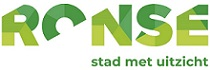 